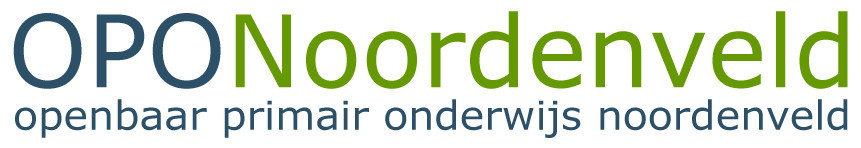 Aanvraagformulier arrangement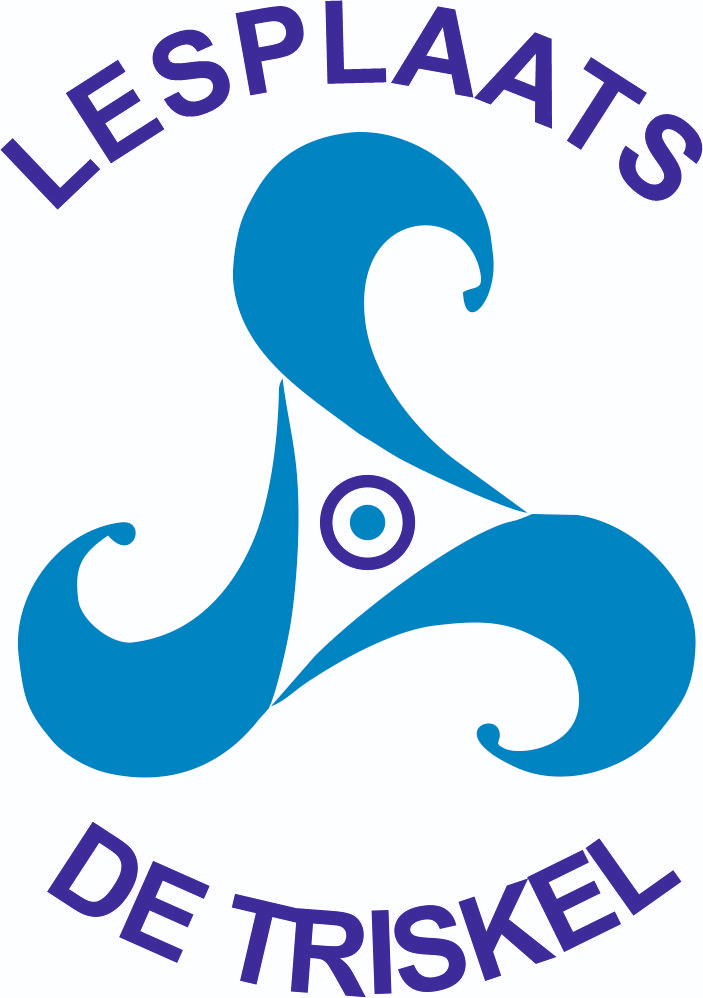 -SCHOOL-* De Triskel is een symbool van de drie-eenheid (Trinity) 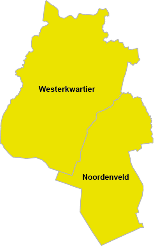 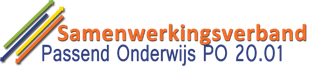 en komt in meerdere culturen voor (o.a. Kelten, Tibetanen en Christenen). De drie-eenheid staat in het geval van Lesplaats De Triskel voor school, ouders en hulpverlening.		             Subregio West; Noordenveld en WesterkwartierIn het logo staat de leerling centraal. School, ouders en hulpverlening bewegen zich daar omheen en werken samen, in het belang van de leerling.Algemene informatie Lesplaats De Triskel Lesplaats De Triskel is een kleinschalige onderwijsopvang waarin leerlingen met internaliserende en externaliserende gedragsproblemen een niet vrijblijvend programma krijgen aangeboden, om binnen een afgebakende periode een nieuwe start te maken, met het oog op het vervolgen van de schoolloopbaan binnen het onderwijs. De Triskel kan als bovenschoolse voorziening worden gebruikt door de 53 scholen van het SWV Passend Onderwijs PO 20.01 – West (OPON, Quadraten, Noorderbasis, Primenius en CKC). De regie en eindverantwoordelijkheid liggen bij OPON. Lesplaats De Triskel is een onderdeel van de aanpak met betrekking tot veiligheid in het onderwijs en de opvang van risicoleerlingen. Het doel is, om binnen het SWV Passend Onderwijs PO 20.01 – subregio West, om geen thuiszitters te hebben. De Triskel is ingebed in het grotere geheel van Passend Onderwijs. Doelgroep	Kinderen vanuit het deel-samenwerkingsverband West die om welke reden dan ook niet te handhaven zijn binnen hun eigen onderwijsomgeving kunnen (tijdelijk) geplaatst worden binnen dit maatwerktraject. Kinderen die meer tijd, ruimte en   aandacht nodig hebben dan ze kunnen krijgen in de groepen op de reguliere scholen.Inzet voor deze kinderen is om ze terug te plaatsen of een juiste onderwijsomgeving voor ze te vinden. De doelgroep van Lesplaats De Triskel bestaat uit leerlingen (8 t/m 12 jaar) met een gedragsondersteuningsvraag die bijv:dreigen uit te vallen op school,internaliserende problematiek vertonen,externaliserende problematiek vertonen,vaak verzuimen (potentiële thuiszitter),door sociaal-emotionele problemen zich niet staande kunnen houden binnen de reguliere groep,door omstandigheden een periode moeten overbruggen buiten de eigen school,een time-out nodig hebben ofal een toelaatbaarheidsverklaring (TLV) hebben en wachten op plaatsing binnen het S(B)O, waarbij het niet mogelijk/wenselijk is om onderwijs te volgen binnen de eigen school.Daarnaast moet de leerling besproken zijn in de CLB, is er reeds een OPP + HP + evaluatie, heeft de leerling een arrangementvanuit de bovenschoolse zorgstructuur gehad en er is betrokkenheid van een ambulant begeleider.AanmeldingAanmelding bij Lesplaats De Triskel kan alleen via de eigen bovenschoolse directie, coördinator Passend Onderwijs en ambulant begeleider. Wanneer de bovenschoolse directie van mening is, dat de leerling het zorgniveau van de school overstijgt, meldt de school de leerling aan bij De Triskel middels de aanmeldformulieren. Door de ‘toelatingscommissie’ van Lesplaats De Triskel, wordt op basis van (dossier)onderzoek, observatie en gesprekken bepaald hoe het traject voor deze leerling er bij plaatsing uit komt te zien. Plaatsing is enkel mogelijk wanneer er daadwerkelijk ruimte is binnen de groep. Mocht er tijdelijk (nog) geen ruimte zijn, dan is het mogelijk om de leerling extra begeleiding te bieden binnen de eigen school, vanuit dezelfde doelen.VerblijfTijdens de opvang in Lesplaats De Triskel blijft de leerling ingeschreven staan bij de school van herkomst. Het verblijf wordt gemeld bij de leerplichtambtenaar (LPA). De verblijfsduur is flexibel (6 weken – 1 schooljaar) en kan, indien nodig en bij uitzondering, worden verlengd. Ook het uiteindelijke doel van de opvang verschilt per leerling:De leerling wordt teruggeplaatst naar de school van herkomstDe leerling schakelt naar het SO/SBODe leerling schakelt naar een andere basisschoolDe leerling heeft een time-out nodigDe leerling heeft al een TLV voor het SO/SBO en is in afwachting van plaatsingOmvang	De maximale grootte van de groep is 8 leerlingen , maar het aantal leerlingen en de samenstelling van de groep zal gedurende het schooljaar veranderen. De leerlingen worden begeleid door een gespecialiseerde leerkracht en een gespecialiseerde assistent. Ondersteuning wordt geleverd door een gedragsdeskundige, de ambulant begeleider van De Triskel en de coördinator. Er wordt van maandag t/m vrijdag lesgegeven van 8.30 – 14.00 uur, waarbij een aangepast rooster tot de mogelijkheden behoort (in overleg met de LPA). (Mogelijke) doelen	Bij de plaatsing op Lesplaats De Triskel worden doelen opgesteld. (Waaraan moet gewerkt worden en waaraan moet worden voldaan, alvorens een leerling kan worden teruggeplaatst / herplaatst?)Inhoud				Lesplaats De Triskel biedt een onderwijs en hulpverlening geïntegreerde aanpak. Daarvoor is het nodig dat er een goede samenwerking is/ontstaat tussen De Triskel, de aanleverende school, de ouders en de hulpverlening (evt. interventies vanuit geïndiceerde jeugdzorg). Consequenties	De school van herkomst blijft verantwoordelijk voor het onderwijs; de leerling blijft ingeschreven op de school van herkomst. Deze school levert het schoolwerk voor de leerlingen in Lesplaats De Triskel aan.Er is regelmatig overleg tussen (een afvaardiging van) de aanleverende school, de ouders, de leerkracht, de ambulant begeleider, de gedragsdeskundige en de coördinator van De Triskel. Ook andere betrokkenen kunnen gevraagd worden aan te sluiten. Deze momenten worden bij plaatsing vastgelegd.Succes van Lesplaats De Triskel hangt af van de vroegtijdige signalering in de scholen. Bij problematiek, waarbij de sociale omgang en/of het leren in gevaar komen, zal de leerling naar De Triskel verwezen kunnen worden. Lesplaats De Triskel heeft een expertisefunctie naar onderwijs en zorgstructuur in reguliere scholen binnen de regio (het vergroten van de expertise binnen het basisonderwijs).Ouders dienen (indien nodig) leerlingvervoer aan te vragen. Dit wordt bekostigd door de gemeente van herkomst. De coördinator kan bij de aanvraag ondersteunen.Tijdlijn (indicatie)Start:	Aanmelding middels de documenten bij de coördinator van Lesplaats De Triskel.Binnen 5 werkdagen na aanmelding:	Intakegesprek (ouders/verzorgers, afgevaardigde aanleverende school, leerkracht De Triskel, ambulant begeleider De Triskel, gedragsdeskundige, coördinator De Triskel, andere betrokkenen)Binnen 3 werkdagen na het startgesprek:	Plaatsing; de leerling start op Lesplaats De Triskel.Binnen 2 weken na de start:	Contact tussen de leerkracht van Lesplaats De Triskel en de ouders/verzorgers.Binnen 4 weken na de start:		HP/OPP klaar en besproken met ouders/verzorgers.Binnen 6 weken na de start:		HP/OPP ondertekend door ouders/verzorgers.Iedere 4-6 weken:	Voortgangsbespreking leerkracht Lesplaats De Triskel en ouders/verzorgers (andere betrokkenen schuiven aan indien nodig).Iedere 2-3 maanden:	Evaluatiegesprek met alle betrokkenen (zie startgesprek; ook afgevaardigde aanleverende school).Adresgegevens De Lesplaats	CBS de Parel		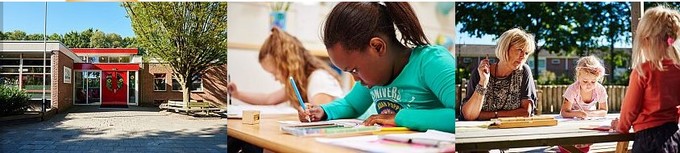 	Dreesdestraat 40	9301 GG   Roden	  06 - 42154108Contactpersoon en tevens coördinator van Lesplaats De Triskel is Nettie Feenstra:	050 – 4065788 (stafbureau OPON)  	n.feenstra@onderwijs-noordenveld.nlSociaal emotioneel:    (aankruisen indien van toepassing)Zelfvertrouwen in sociale situaties onzeker		 bravoure afhankelijk weerbaar  (te) zeker van zichzelf geremd apathie imponeren negatief zelfbeeld (faal)angstig zelfstandig beïnvloedbaarToelichting:        ------------------------------------------------------------------------------------------------------------------------------------------Zelfvertrouwen in leersituaties onzeker	 bravoure afhankelijk weerbaar  (te) zeker van zichzelf geremd apathie imponeren negatief zelfbeeld (faal)angstig zelfstandig beïnvloedbaar Toelichting:         ------------------------------------------------------------------------------------------------------------------------------------------Omgang met andere leerlingen veel vriendschappen sociaal wantrouwend  wordt geaccepteerd leider speelt met jongens speelt met meisjes speelt met jongere kinderen weinig vriendschappen tolerant populair past zich makkelijk aan pester speelt met oudere kinderen geeft snel vertrouwen gesloten duurzaam/wisselend agressief geïsoleerd beïnvloedbaar slachtoffer aanhankelijk Toelichting:         ------------------------------------------------------------------------------------------------------------------------------------------Gedragsmoeilijkheden en –mogelijkheden: driftig			 spontaan star  eerlijk koppig overmatige fantasie kan niet tegen verlies kan wel tegen verlies overbeweeglijk egocentrisch sociaal voelend brutaal behulpzaam onevenwichtig evenwichtig stemmingswisselingen opgewekt rustig nerveus vriendelijk onvriendelijk onverantwoordelijk passief initiatiefrijk meegaand onwillig Toelichting:         ---------------------------------------------------------------------------------------------------------------------------Werk- en leerhouding:Concentratie:			slecht							goedZelfbeeld:			slecht							goedMotivatie:			laag							hoogTaakgerichtheid:		slecht							goedZelfstandigheid:		gering							grootFaalangst:			groot							kleinWerktempo:			laag							hoogDoorzettingsvermogen:	laag							hoogToelichting:   ---------------------------------------------------------------------------------------------------------------------------Fysiek / motoriek:Gezichtsvermogen:	slecht								goedGehoor:		slecht								goedSpraak:		onduidelijk						       verstaanbaarGrove motoriek:	ongecoördineerd						soepelFijne motoriek:	krampachtig							soepelToelichting:---------------------------------------------------------------------------------------------------------------------------Wanneer de leerling met andere kinderen speelt (binnen / buiten), hoe ziet dit er dan uit?---------------------------------------------------------------------------------------------------------------------------Cognitie:(Indien bekend IQ, met datum van vaststelling en door wie vastgesteld.)---------------------------------------------------------------------------------------------------------------------------Diagnose/medicatie:(Indiendiagnose bekend: wanneer en door wie gesteld.)---------------------------------------------------------------------------------------------------------------------------Positieve kanten van de leerling:---------------------------------------------------------------------------------------------------------------------------Wat zijn de sterke en minder sterke vakgebieden van de leerling?Sterk:                      Minder sterk:        ---------------------------------------------------------------------------------------------------------------------------Formuleer zo nauwkeurig mogelijk het waarneembaar probleem van de leerling op school:---------------------------------------------------------------------------------------------------------------------------Sinds wanneer speelt het probleem?(Vergeet niet de kleuterperiode, indien van belang.)---------------------------------------------------------------------------------------------------------------------------Wat is er tot nu toe concreet aan het probleem gedaan vanuita. de basisondersteuning van de school en b. de ondersteuning vanuit het bestuur ?(Probeer dit zo nauwkeurig mogelijk te beschrijven. Denk hierbij bijvoorbeeld aan: aandacht en tijd, specifieke deskundigheid, methoden/materialen/faciliteiten en de inrichting van het schoolgebouw.)---------------------------------------------------------------------------------------------------------------------------Wat waren de resultaten?---------------------------------------------------------------------------------------------------------------------------Zijn er contacten met (hulpverlenende) instanties? Zo ja, welke instanties en waaruit bestaat/bestond de hulp?---------------------------------------------------------------------------------------------------------------------------Is er een orthopedagoog, een GZ psycholoog (generalist) of een andere externe specialist bij de leerling betrokken of betrokken geweest? Zo ja, op welke wijze?  ---------------------------------------------------------------------------------------------------------------------------Is er een geëvalueerd HP?Zo ja, het meest recente HP toevoegen als bijlage.   Zo nee, waarom niet?---------------------------------------------------------------------------------------------------------------------------Is er een OPP? Zo ja, verloopt de ontwikkeling conform het OPP?(Het OPP toevoegen als bijlage.)---------------------------------------------------------------------------------------------------------------------------Waarom is een plaatsing op De Lesplaats volgens u goed voor deze leerling? ---------------------------------------------------------------------------------------------------------------------------Wat zijn de belangrijkste punten waarop de leerling zich zou moeten ontwikkelen?---------------------------------------------------------------------------------------------------------------------------Van wie komt het verzoek om de leerling tijdelijk te plaatsen op de Lesplaats? (Ouders, school, anders)---------------------------------------------------------------------------------------------------------------------------Wat is er concreet nodig om deze leerling in De Lesplaats een passende plek te bieden?Specifieke deskundigheidMethoden/materialen/faciliteitenInrichting schoolgebouwSamenwerking ketenpartners---------------------------------------------------------------------------------------------------------------------------De aanvraag voor plaatsing in de Lesplaats betreft (afhankelijk van de opbrengsten) een plaatsing voor een periode:   van 6 weken	   van 12 weken   van een half schooljaar	   van een schooljaar   tot      	   anders…         ---------------------------------------------------------------------------------------------------------------------------Wat is op dit moment het doel voor plaatsing in de Lesplaats:   De leerling wordt teruggeplaatst naar de school van herkomst	   De leerling schakelt naar een andere basisschool   De leerling heeft een time-out nodig	   De leerling schakelt naar het SO/SBO   De leerling is in afwachting op plaatsing en heeft al een TLV voor het SO/SBO	   anders…         ---------------------------------------------------------------------------------------------------------------------------Aan welke doelen dient er gewerkt te worden gedurende de plaatsing in de Lesplaats?---------------------------------------------------------------------------------------------------------------------------Zijn de ouders/verzorgers betrokken geweest bij de aanvraag van het arrangement Lesplaats en wat vinden ze ervan?---------------------------------------------------------------------------------------------------------------------------De ouders / verzorgers hebben een afschrift van deze aanvraag ontvangen: Ja	 Nee	Indien nee, waarom niet?---------------------------------------------------------------------------------------------------------------------------ONDERTEKENINGNamens school De ouder(s) / voogd hebben deze aanvraag gelezen:Handtekening 1:Handtekening 2:	(Kies 1 van de 3 onderstaande opties.)BijlagenWanneer het formulier is ingevuld, dit (indien mogelijk) plaatsen in ParnasSys bij de betreffende leerling. Vervolgens stuur je een mail naar Nettie Feenstra, waarin de initialen, de school en de groep van de leerling staan.n.feenstra@onderwijs-noordenveld.nlMocht dit niet mogelijk zijn, dan de aanvraag via de post sturen naar:Nettie FeenstraPostbus 219300 AA  RodenNa ontvangst wordt bepaald of de leerling mogelijk toelaatbaar is voor De Lesplaats. Indien dit het geval is, dan zal er een intakegesprek volgen (zie tijdlijn).In overleg met de aanwezigen worden er dan ook evaluatiemomenten vastgesteld, waarin de voortgang, de effecten, de opbrengsten en het vervolg zullen worden besproken.Op groepsniveau:Op leerling-niveau:Leren samenwerkenLeren zelfstandig werkenLeren omgaan met uitgestelde aandachtLeren samen spelenLeren omgaan met elkaar en anderenLeren zorg te hebben voor de omgevingLeren via praktische verwerkingLeren samenwerkend lerenZie de doelen op groepsniveauCognitieve vooruitgang gerelateerd aan de mogelijkheden van het kindVooruitgang op sociaal emotioneel gebiedVooruitgang in sociale vaardighedenMotivatie- en gedragsverandering Herstel van de verhoudingenVerbetering van de leerattitude LeerlingSchoolGeboortedatumAdresBSNPostcodeOnderwijsnummerPlaatsGroepTelefoonGroepsverloopNaam oudersLeerkracht(en)Toestemming  Ja            Nee IB-erSchoolverzuim  Normaal        Veel Komt de aanvraag overeen met de wens van de ouders?	 Ja NeeDatumNaam directeurHandtekeningNaam intern begeleiderHandtekeningNaam ouder 1 / voogd*DatumHandtekening* Wanneer er sprake is van een OTS, moeten ouder(s) met bevoegd gezag tekenen voor gezien. In het geval van voogdij, volstaat de handtekening van de voogd.* Wanneer er sprake is van een OTS, moeten ouder(s) met bevoegd gezag tekenen voor gezien. In het geval van voogdij, volstaat de handtekening van de voogd.Naam ouder 2DatumHandtekeningOuder 1 verklaart mede te tekenen namens ouder 2 / de voogd. Er is sprake van een tweede ouder / voogd met bevoegd gezag, maar deze kan door omstandigheden niet zelf tekenen.Ouder 1 verklaart mede te tekenen namens ouder 2 / de voogd. Er is sprake van een tweede ouder / voogd met bevoegd gezag, maar deze kan door omstandigheden niet zelf tekenen.Naam ouder 1DatumHandtekeningOuder 1 verklaart alleen het ouderlijke gezag te hebben over de leerling. Er is geen sprake van een tweede ouder / voogd met bevoegd gezag.Ouder 1 verklaart alleen het ouderlijke gezag te hebben over de leerling. Er is geen sprake van een tweede ouder / voogd met bevoegd gezag.Naam ouder 1DatumHandtekening(Mogelijke) bijlagen:Ja, bijgevoegdJa, staat in ParnasSysNeeAanvraagformulier ouders1OPP2Recent LOVS3Observatieverslag4Het meest recent, geëvalueerd handelingsplan (individueel, groep)5Verslaglegging orthopedagoog, (GZ) psycholoog6Verslaglegging Jeugdzorg, Pleegzorg, arts, logopedie, fysiotherapie, schoolmaatschappelijk werk, etc.7TLV-beschikking8Dyslexie / dyscalculie verklaring9Overzicht gebruikte methodes + werkniveau101112